Тестирование «Билет в будущее» учащихся 9А класса(14.12.2018)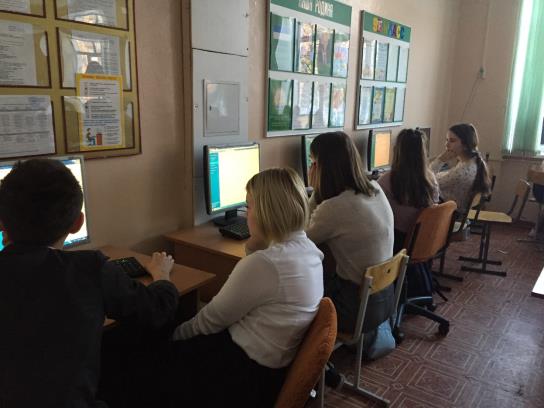 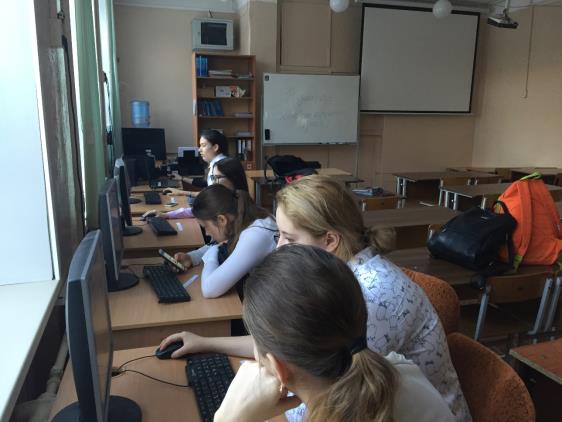 